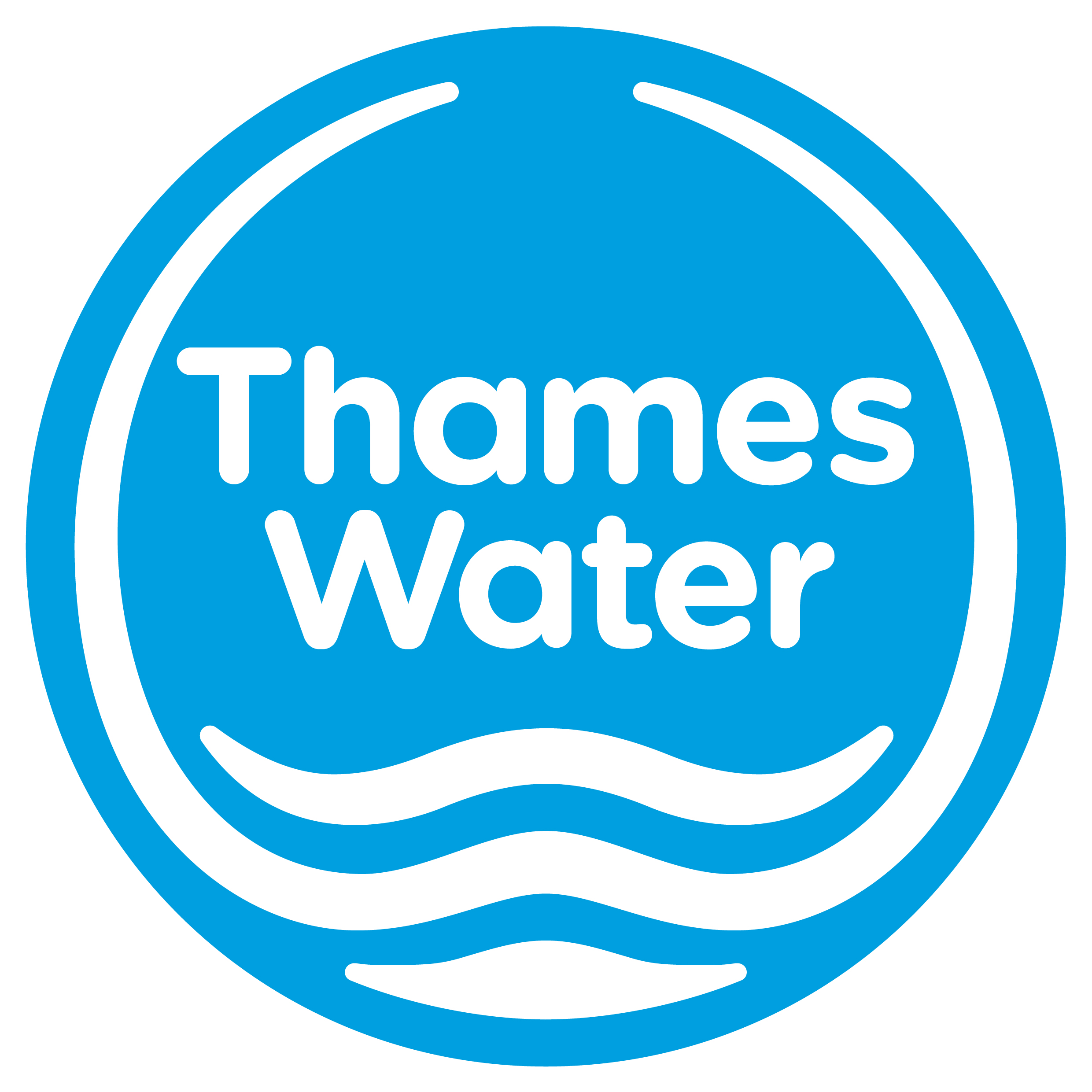 [Date]Dear Sir/MadamAuthorisation to collect, use and release of consumption data and/or digital meter dataWe, [Customer Name e.g. ‘XYZ Ltd’], have engaged [Company name] for the premises stated below.  We have requested that [Company name] collect consumption data and/or digital meter data at the premises on our behalf.  In order to undertake this service, we authorise Thames Water Utilities Limited (“Thames Water”), in relation to the premises, to collect, use and release the consumption data and/or digital meter data to [Company name] as indicated below (tick all that apply): Historic consumption data From start date ………………….…………to end date ………………….…………Ongoing consumption and/or digital meter  data on the following frequencies:MonthlyHourly15 minute intervalsFrom start date ………………….………… for a period of two years or until we notify Thames Water in writing that the above consent is withdrawn (if earlier).We acknowledge that:Thames Water makes no warranty or guarantee as to the availability, accuracy or suitability for any consumption data and/or digital meter data for any purpose,Thames Water shall not be liable for any loss, costs, expenses and damages whatsoever suffered or incurred arising out of or in connection with the release of or use of the consumption data and/or digital meter data, howsoever arising,the retailer is a data processor acting on my instruction and therefore any abuse of that data will be my potential action against the retailer as data processer,where Thames Water has a legitimate interest to collect/hold data on a particular frequency, the giving or removing of consent under this letter shall not affect the rights of Thames Water to collect/ hold the data.We hereby acknowledge and declare that:the information provided in this form is correct to the best of my knowledge and up to date at the time of submissionI have read and agree to the Thames Water privacy notice/statement on the Thames Water website                                                                                                                                                        Yours faithfullyAuthorised signature …………………………………………………………………………………Full name………………………………………………………………………………………………Date…………………………………………………………………………………………………….Thames Water Utilities LtdClearwater Court,Vastern Road,Reading,RG1 8DBPremises addressMeter details